1. Prove Theorem 53.Part 1: If a segment between the center of a circle and a point on a non-diameter chord of the circle is perpendicular to the chord then it meets the chord at the midpoint of the chord.Part 2: If a segment between the center of a circle and a point on a non-diameter chord of the circle meets the chord at the midpoint of the chord then it is perpendicular to the chord.2. Solve and explain your reasoning:a.					b.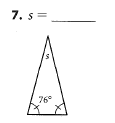 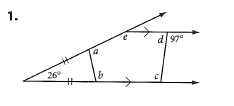 3. Solve and write in the algebra reasons for each step:a.  				b.  